Wat is pestenPesten is het systematisch uitoefenen van psychische en/of fysieke mishandeling door één of meerdere individuen op een persoon, die niet in staat is zich te verdedigen.Er is een scheve machtsverhouding.Bij plagen is er sprake van incidenten. De macht blijft aan beide kanten ongeveer gelijk. De geplaagde is in staat zich te verweren en er is geen langdurige schade op psychisch of fysiek gebied.Bij pesten gaat het om vijf betrokken partijen: pester, gepeste, middengroep, leerkracht, ouder. De zwijgende middengroep bestaat uit vijf subgroepen:
 • de leerlingen die met de pester meepesten, omdat ze bang voor hem/haar zijn,
 • de leerlingen die mee pesten, omdat ze er beter van (denken te) worden,
 • de leerlingen die niet mee pesten, maar ook niets doen om een einde te maken aan het gedrag van de pester,
 • de enkeling die niet ziet dat er in de klas wordt gepest,
 • de enkeling met een hoge sociale status in de groep die het af en toe voor het slachtoffer opneemt.De vijf-sporenaanpak bestaat uit de volgende activiteiten: mobiliseren van de zwijgende middengroep, hulp aan de pester, professionalisering van leerkrachten professionalisering van ouders hulp aan het gepeste kindWat is de taak van de leerkrachtDe rol van de leerkracht is van groot belang. Hij kan een eind maken aan het pesten door duidelijk stellingname te nemen. De leerkracht probeert altijd eerst zelf het pestgedrag te stoppen. De pestcoördinator adviseert en helpt in de eerste fase als er sprake is van pesten door kinderen uit meerdere groepen.Aan het begin van het schooljaar introduceert de leerkracht het pestbeleid van de school en laat de kinderen een pestcontract ondertekenen.Melding over Pesten kan bij een leerkracht komen op verschillende manieren:Observatie van de leerkrachtMelding van een collegaGesprek met de leerling zelfKlacht van een ouderSignaal van een medeleerlingProbeer in de gesprekken etiketten als pester, gepeste en meelopers te vermijden.StappenplanNa een eerste signalering/melding.Gesprek van de leerkracht met de klas of de betrokken groep (pesters en middengroep) over het feit dat leerling x ongelukkig is op school. Vergroot empathie met x door te vragen of zij ooit ongelukkig zijn geweest op school.De leerkracht gaat oplossingsgericht aan het werk. Er wordt niet eindeloos gepraat over wat er gebeurd is. Er wordt naar oplossingen gezocht door de hele klas om het niet meer te laten gebeuren. Deze oplossingen zijn positief. Neem er de tijd voor, het is moeilijk voor de kinderen om zo te denken. Kom niet zelf met voorbeelden, dan wordt het niet gedragen door de kinderen.Deze oplossingen worden zichtbaar in de klas gehangen.Voorbeelden:Kind haalt x op van huis om samen naar school te lopen.Kind vraagt in de pauze of x mee wil spelenGoedemorgen zeggen of vragen hoe het gaatEen beloning voor de klas als de sfeer een week lang goed isEr wordt in deze fase geen straf gegeven aan de pester (Dit zou de frustratie van de pester groter maken), maar het kan ook zijn dat de time-outswitchmethode gebruikt moet worden als de veiligheid van de gepeste in het gedrang is geweest.Er wordt een melding gemaakt middels een incidentregistratie.De ouders van het gepeste kind worden op de hoogte gesteld van de signalering en er wordt verteld welke stappen zijn ondernomen.Gedurende een aantal weken na de signaleringDe leerkracht laat het onderwerp terugkomen dmv voorlezen, rollenspelen, film kijken, lessen, Energizers.Ook controleert de leerkracht na een week d.m.v. een gesprek met de gepeste en de pesters of het pesten ook daadwerkelijk gestopt is. Ook wordt er contact opgenomen met de ouders om een terugkoppeling te geven.Cruciaal is de periode na 3 of 4 weken, dat is een moment dat de pester denkt dat het vergeten is en dan laait het weer op. Als het pestgedrag is gestopt, blijf goed observeren of het daadwerkelijk over is..Na een nieuw signaalAls het pesten niet stopt of als het slachtoffer zich niet beter voelt in de groep, vindt er een gesprek met de leerkracht en intern begeleider plaats. Deze personen praten afzonderlijk met de pester en zijn/haar ouders en de gepeste en diens ouders. Het kan in het geval van ernstige bedreiging of fysiek geweld dat de time-outprocedure verder wordt doorlopen.Er komen afspraken tussen de contactpersoon, gepeste, pester en ouders. Deze zijn nog s	steeds positief van aard. Er komen individuele aanpakken voor gepeste en pester, deze 	worden planmatig vastgelegd en geborgd. De leerkracht of eventuele ingezette externe 	partner is eigenaar en na 6 weken wordt geëvalueerd door de leerkracht en eventueel de   	 contactpersoon.De middengroep wordt er weer bij betrokken door de leerkracht: kijk eens naar de afspraken die we gemaakt hebben. Bij een grote sterke middengroep kan in overleg ook het besluit genomen worden deze ouders op school te vragen.De Intern begeleider en de leerkracht controleren of de afspraken nagekomen worden.Wordt het pestprobleem niet opgelost, dan wordt er doorverwezen naar:School Maatschappelijk Werk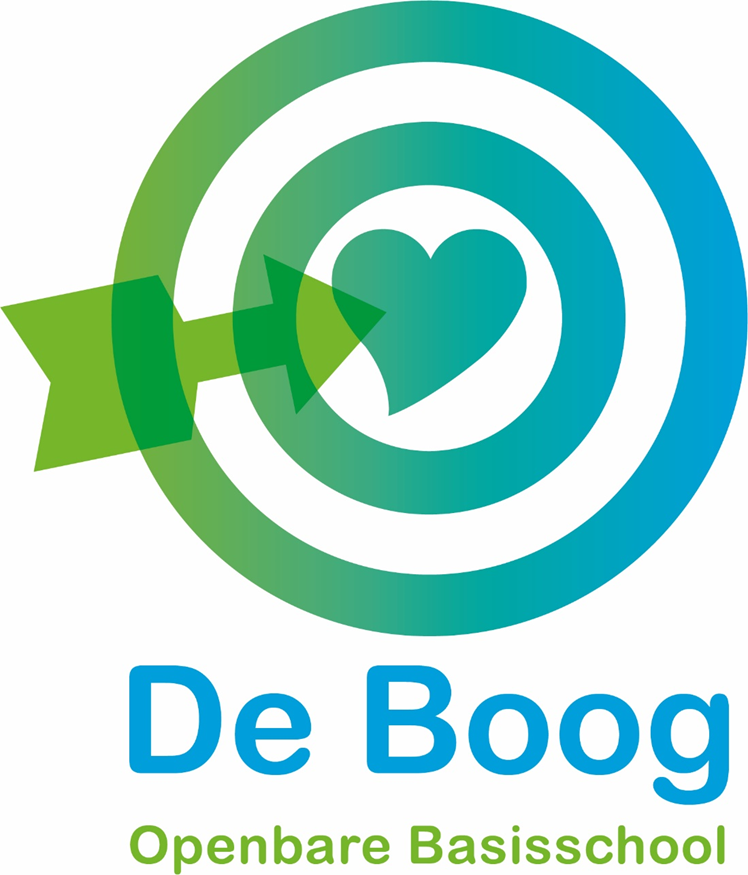 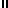 